Управление социальной защиты населения администрации Валуйского городского округа309996, Белгородская область, г. Валуйки, ул. М. Горького, д. 4т. 8 (47236) 3-09-24, 3-14-70 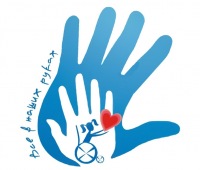 Управление социальной защиты населения администрации Валуйского городского округа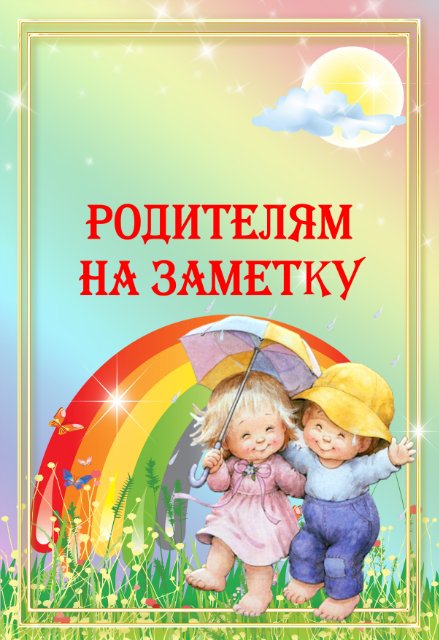 г. Валуйки Рекомендации родителям воспитывающих детей с расстройствами аутистического спектра.- Принимайте ребёнка таким, какой он есть.- Исходите из интересов ребёнка.- Строго придерживайтесь определённого режима и ритма жизни ребёнка.- Соблюдайте ежедневные ритуалы (они обеспечивают безопасность ребёнка).- Научитесь улавливать малейшие вербальные (речь) и невербальные (мимика, жесты, пантомимика) сигналы ребёнка, свидетельствующие о его дискомфорте.- Чаще присутствуйте в группе или классе, где занимается ребёнок.- Как можно чаще разговаривайте с ребёнком.- Обеспечьте комфортную обстановку для общения и обучения.- Терпеливо объясняйте ребёнку смысл его деятельности, используя чёткую наглядную информацию (схемы, карты и т.п.).- Избегайте переутомления ребёнка.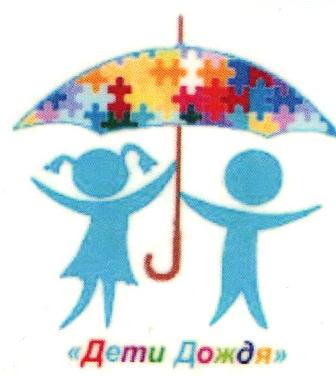 Иногда кажется, что аутистам никто не нужен, им комфортно в одиночестве. На самом деле, это не так, они нуждаются в обществе, они хотят быть понятыми, но просто не  знают, как это сделать. Задача родителей, помочь им найти контакт с внешним миром.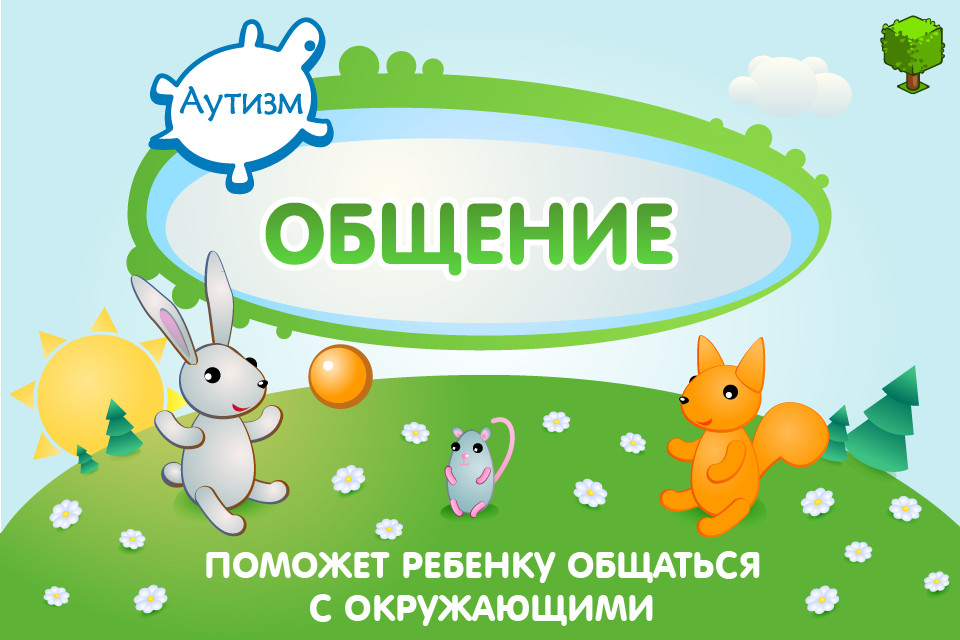 Аутизм: лучшее лекарство Ваша доброта!